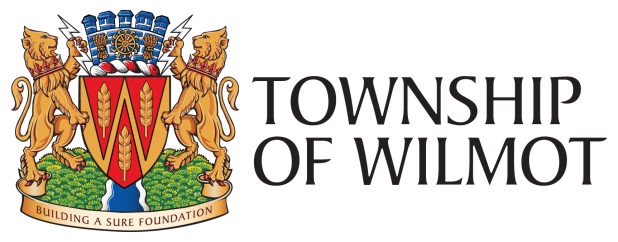 Council Meeting MinutesMonday, December 3, 2018Inaugural Council MeetingCouncil Chambers7:00 P.M.Members Present:	Mayor L. Armstrong, Councillors A. Hallman, C. Gordjik, B. Fisher, J. Gerber and J. PfenningStaff Present:	Chief Administrative Officer G. Whittington, Director of Clerk’s Services D. Mittelholtz, Deputy Clerk T. Murray, Director of Public Works J. Molenhuis, Director of Facilities and Recreation Services S. Nancekivell, Director of Development Services H. O’Krafka, Fire Chief R. Leeson, Director of Finance P. Kelly, Director/Curator Castle Kilbride T. Loch1.	THE PROCESSIONAL – Chad Gravill, Piper2.	NATIONAL ANTHEM – Girl Guides of Canada / New Hamburg Guiding Units (Sparks, Brownies, Girl Guides, Pathfinders)3.	MOMENT OF SILENCE4.	INDIGENOUS TERRITORY ACKNOWLEDGEMENT5.	WORDS OF INVOCATION – Pastor Ken Jacob, New Hamburg Christian Centre6.	DECLARATION OF OFFICE – MAYOR AND COUNCIL7.	INVESTITURE OF MAYOR’S CHAIN OF OFFICE8.	INAUGURAL ADDRESS – Mayor Les ArmstrongMayor L. Armstrong welcomed all those in attendance to the Inaugural Meeting of Council.  He expressed his appreciation for the work Council had completed in the previous term and how he is anticipating a productive and positive four years to come.Looking forward to the next four years, Mayor L. Armstrong stated his intentions to remain fiscally responsible to the residents of Wilmot. He advised that the next four years will see a focus on continued trail development, expansion of Route 77, the Jacob Street Arena and the hard surfacing of gravel roads, to name a few. Mayor Armstrong spoke of Team Wilmot, which was a tagline that former Mayor Wayne Roth started, and we continue to work under that same philosophy with will see us continue to be debt free and maintain a well-positioned Township for the future. Mayor L. Armstrong concluded his Inaugural Address by thanking Council, staff and the residents of Wilmot for an outstanding previous term and noted that he was looking forward to working with all of them for the next four years to continue to make Wilmot Township the place to live, work and play.9.	WORDS OF DEDICATION – Pastor Wayne Domm, Wilmot Centre Missionary Church10.	BY-LAWS	10.1	By-law No. 2018-55 – Acting Mayor Rotation Schedule for 2018-2022Resolution No. 2018-208Moved by: A. Hallman	Seconded by: C. GordijkTHAT By-Law No. 2018-55 be read a first, second and third time and finally passed in Open Council.CARRIED.11.	CONFIRMATORY BY-LAWResolution No. 2018-209Moved by: J. Pfenning	Seconded by: J. GerberTHAT By-law No. 2018-56 to Confirm the Proceedings of Council at its Meeting held on December 3, 2018 be introduced, read a first, second and third time and finally passed in Open Council.CARRIED.12.	ADJOURNEMENTResolution No. 2018-210Moved by: B. Fisher 	Seconded by: C. GordijkTHAT we do now adjourn to meet again at the call of the Mayor.CARRIED.____________________________Mayor___________________________Clerk